АДМИНИСТРАЦИЯ НАДЕЖДИНСКОГО СЕЛЬСОВЕТА САРАКТАШСКОГО РАЙОНА ОРЕНБУРГСКОЙ ОБЛАСТИП О С Т А Н О В Л Е Н И Е____________________________________________________________________от 27.06.2019 г.                                  с. Надеждинка                                     № 25-п         Руководствуясь Федеральным  законом №131 ФЗ от 06.10.2003 об общих принципах местного самоуправления в Российской Федерации и  в соответствии с Уставом муниципального образования Надеждинский  сельсовет Саракташского района Оренбургской области, Положением о порядке присвоения, изменения и аннулирования адресов объектов недвижимости  на территории муниципального образования Надеждинский сельсовет Саракташского района Оренбургской области, принятого постановлением администрации Надеждинского сельсовета 16.02.2015 года № 7-п.    Жилому дому с кадастровым номером 56:26:0902001:286 расположенному  по адресу: Оренбургская область, Саракташский район, село Яковлевка, присвоить адрес: Российская Федерация, Оренбургская область, Саракташский район, село Яковлевка, ул.Колхозная, дом 6.Глава администрации        Надеждиского сельсовета                                                Тимко О.А. Присваиваемый     адресРазослано: администрации р-на, прокурору р-на, администрации сельсовета.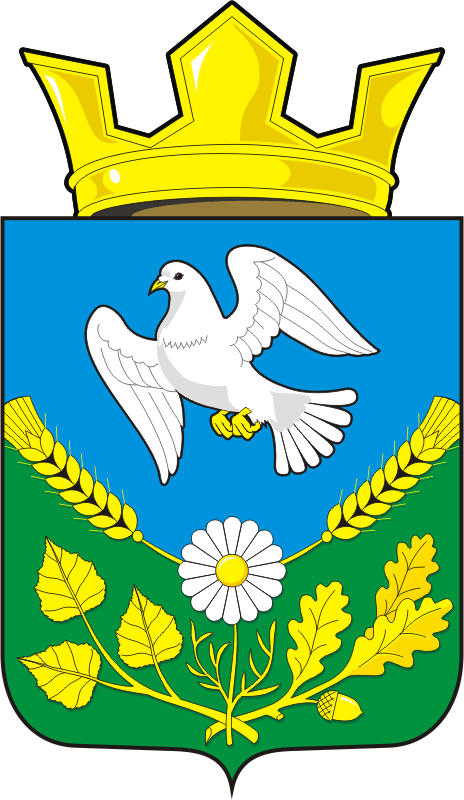 О присвоении адресаСубъект Российской ФедерацииОренбургская область РайонСаракташский район ПоселениеНадеждинский сельсоветГородНаселенный пункт (село, поселок и т.д.)Село Яковлевка Планировочная структураУлично-дорожная  сетьУлица КолхознаяЗемельный участокЗдание, сооружениеПомещение6